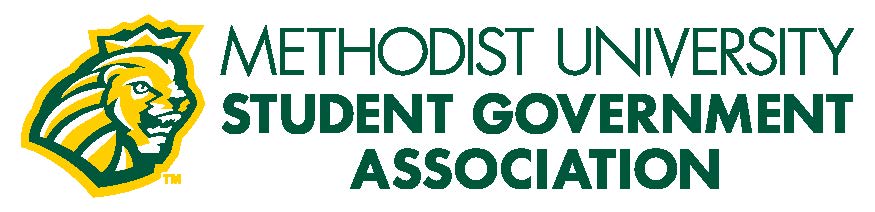 Budget ApplicationPlease answer the following questions:How will this budget be utilized?How will this budget benefit your organization? How will this budget benefit the Methodist University community?Fill out the following budget tables:  ****(If additional rows are needed, please add additional rows to tables below)****GRAND TOTAL (for itemized and travel):  $000Explain what your organization is also doing to help fund-raise for the cost of some of your requests. (The submitter must be a SOC representative and not a faculty member/advisor)Campus Engagement Office*Below is to be completed by the Campus Engagement OfficeDate Received:                                                                                     Verify SOC eligibility status:       									Eligible-Current update
									form/application on file.									Not Eligible.Verification Signature:ITEMIZED (Non-travel expenses)ITEMIZED (Non-travel expenses)ITEMIZED (Non-travel expenses)ITEMIZED (Non-travel expenses)ITEMIZED (Non-travel expenses)PurposeDateItemsAmount NeededAmount NeededTOTAL REQUESTED TRAVEL TABLETRAVEL TABLETRAVEL TABLETRAVEL TABLEItem CostWho, What, Where WhenQuantity Amount NeededTOTAL REQUESTED